H. AYUNTAMIENTO CONSTITUCIONAL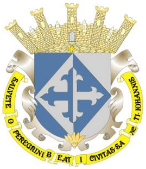 SAN JUAN DE LOS LAGOS, JALISCO, 2015-2018ORDEN DEL DIASESION  14  ORDINARIA DE AYUNTAMIENTO 29  DE  AGOSTO  DEL AÑO 2018Hora de inicio: 10:00 a.m.Lugar de reunión: Sala de Sesiones del Palacio Municipal.I.- LISTA DE ASISTENCIA Y DECLARATORIA DE QUORUM LEGAL.II.- LECTURA, APROBACION Y FIRMA DEL ACTA DE LA SESION ORDINARIA NUMERO 13  DE FECHA 09 DE AGOSTO DEL 2018. III.- LECTURA Y APROBACION DEL ORDEN DEL DIA.-IV.- EL C. ALEJANDRO DE ANDA LOZANO, PRESIDENTE MUNICIPAL, L.C.P. SIXTO ALEJANDRO VILLALOBOS CRUZ, FUNCIONARIO PUBLICO ENCARGADO DE LA HACIENDA MUNICIPAL, LIC. FRANCISCO JAVIER DE RUEDA TOSTADO, ASESOR JURIDICO, LIC. JOSE JOEL VALDIVIA GOMEZ, CONTRALOR MUNICIPAL Y  L.C.P.F.RAFAEL PADILLA ROUGON, MEDIANTE SU OFICIO NUMERO 297/11-C/2018, DE FECHA 22 DE AGOSTO DEL 2018, SOMETEN A CONSIDERACION DE ESTE H. AYUNTAMIENTO MUNICIPAL, LA PRESENTE INICIATIVA DE DECRETO QUE EXPIDE LA LEY DE INGRESOS DEL MUNICIPIO DE SAN JUAN DE LOS LAGOS, JALISCO, PARA EL EJERCICIO FISCAL 2019.V.- EL C. ALEJANDRO DE ANDA LOZANO, PRESIDENTE MUNICIPAL, MEDIANTE SU OFICIO NUMERO 77/DPG/2018, DE FECHA 22 DE AGOSTO DEL 2018, HACE MENCION QUE FUIMOS BENEFICIADOS COMO MUNICIPIO DE LA PARTICIPACION DENTRO DEL PROGRAMA DENOMINADO "INFRAESTRUCTURA, VERTIENTE RESCATE DE ESPACIOS PUBLICOS 2018, PROGRAMA DEPENDIENTE DE LA SECRETARIA DE DESARROLLO AGRARIO TERRITORIAL Y URBANO (SEDATU), MEDIANTE EL CUAL COMO MUNICIPIO, NOS VIMOS BENEFICIADOS EN LA CANTIDAD DE $3,000,000.00 (TRES MILLONES DE PESOS 00/100 M.N.), PARA SER DESTINADOS A LA OBRA DENOMINADA: "CONSTRUCCION DE CAMPO DEPORTIVO EL RIVIERA".DENTRO DE DICHO PROYECTO EN EL QUE EL MUNICIPIO NO APORTARA RECURSO ALGUNO, DEBIDO A QUE LAS APORTACIONES SERAN ESTATALES Y FEDERALES, SE INCLUYO EL INSTALAR PASTO NATURAL A LA CANCHA DE FUTBOL, PERO DADAS LAS CONDICIONES DE ABASTECIMIENTO DE AGUA Y EL COSTO DE MANTENIMIENTO DEL MISMO, SE SOLICITO A LA SECRETARIA, LA AUTORIZACION DE CAMBIO DE PASTO NATURAL POR INSTALACION DE PASTO SINTETICO, EL CUAL REQUIERE MINIMO MANTENIMIENTO Y SIN LA NECESIDAD DE AGUA EN SU MANTENIMIENTO, LA CUAL FUE APROBADA; ESTO SIEMPRE Y CUANDO NO REPERCUTIERA EN LA INSTALACION APROBADA DE AREAS VERDES Y REFORESTACION, LA CUAL SERA CUBIERTA.POR LO QUE SOLICITA A USTEDES SE APRUEBE EL CAMBIO DEL PROYECTO DE PASTO NATURAL A PASTO SINTETICO, CON UNA INVERSION DE: APORTACION MUNICIPAL POR EL COSTO DE LA INSTALACION DE PASTO SINTETICO DE $1, 250,000.00 (UN MILLON DOSCIENTOS CINCUENTA MIL PESOS 00/1 00 M.N.).VI.- EL C. ALEJANDRO DE ANDA LOZANO, PRESIDENTE MUNICIPAL, MEDIANTE SU OFICIO NUMERO 299/11-C/18, DE FECHA 23 DE AGOSTO DEL 2018, HACE DE SU CONOCIMIENTO EL PRESUPUESTO PARA LOS GASTOS DE LAS FIESTAS PATRIAS 2018 (PLAZA PRINCIPAL Y DELEGACION DE MEZQUITIC), EL CUAL PONE A SU CONSIDERACION PARA SU ANALISIS Y APROBACION:VII.- EL C. ALEJANDRO DE ANDA LOZANO, PRESIDENTE MUNICIPAL, MEDIANTE SU OFICIO NUMERO 300/11-C/18, DE FECHA 23 DE AGOSTO DEL 2018, PONE A SU CONSIDERACION PARA SU ANALISIS Y APROBACION EL PRESUPUESTO PARA LOS GASTOS DEL 3ER INFORME DE GOBIERNO DE LA ADMINISTRACION 2015-2018, EL CUAL ASCIENDE A LA CANTIDAD TOTAL DE $266,800.00 (DOSCIENTOS SESENTA Y SEIS MIL OCHOCIENTOS PESOS 00/100 M.N.) MAS I.V.A.VIII.- EL C. ALEJANDRO DE ANDA LOZANO, PRESIDENTE MUNICIPAL, MEDIANTE SU OFICIO NUMERO 072-HM4/AY/2018, DE FECHA 23 DE AGOSTO DEL 2018, PROPONE PARA SU ANALISIS Y APROBACION, LA REALIZACION DE LAS OBRAS EN LA FORMA QUE SE DETALLA A CONTINUACION:PAVIMENTACION CALLE ENCINO Y LUIS DONALDO COLOSIO, POR LA CANTIDAD DE $2'100,000.00 (DOS MILLONES CIEN MIL PESOS 00/100 M.N.).PAVIMENTACION INGRESO AL CECYTEJ, POR LA CANTIDAD DE $445,000.00 (CUATROCIENTOS CUARENTA Y CINCO MIL PESOS 00/100 M.N.).PAVIMENTACION RIO USUMACINTA, POR LA CANTIDAD DE $824,000.00 (OCHOCIENTOS VEINTICUATRO MIL PESOS 00/100 M.N.).PAVIMENTACION CALLE DAVID GALVAN COLONIA MARTIRES CRISTEROS, POR LA CANTIDAD DE $ 1'500,000.00 (UN MILLON QUINIENTOS MIL PESOS 00/100 M.N.)REHABILITACION RED DE DRENAJE EN CALLE DE FRACC. LAS MORAS, POR LA CANTIDAD DE $153,607.07 (CIENTO CINCUENTA Y TRES MIL SEISCIENTOS SIETE PESOS 07/100 M.N.).DE SER APROBATORIA SU RESPUESTA, EL MONTO DE INVERSION SEÑALADO DE CADA UNA DE ESTAS OBRAS SERIA EROGADO DE LA CUENTA DESTINADA AL GASTO CORRIENTE.ASI MISMO SOLICITA DE SU ANALISIS Y APROBACION PARA LA REALIZACION DE LAS OBRAS QUE SE DETALLAN A CONTINUACION, MENCIONANDO QUE EL MONTO DE INVERSION PARA CADA UNA DE ESTAS, SERIA EROGADO DE LA CUENTA DESTINADA AL FONDO DE APORTACIONES PARA LA INFRAESTRUCTURA SOCIAL MUNICIPAL (RAMO 33).REHABILITACION DE RED DE DRENAJE, CALLE CORONA, COLONIA SERGIO CAMPOS, POR LA CANTIDAD DE $254,089.28 (DOSCIENTOS CINCUENTA Y CUATRO MIL OCHENTA Y NUEVE PESOS 28/100 M.N.).REHABILITACION DE RED DE DRENAJE, CALLE ROBLE, COLONIA ALCALA, POR LA CANTIDAD DE $361,208.60 (TRESCIENTOS SESENTA Y UN MIL DOSCIENTOS OCHO PESOS 60/100 M.N.).REHABILITACION DE RED DE DRENAJE CALLE JALOSTOTITLAN LAS ANTENAS, POR LA CANTIDAD DE $500,279.03 (QUINIENTOS MIL DOSCIENTOS SETENTA Y NUEVE MIL PESOS 03/100 M.N.).CONSTRUCCION DE RED DE DRENAJE PRIVADA FRANCISCO VILLA- MEZQUITIC, POR LA CANTIDAD DE $182,851.20 (CIENTO OCHENTA Y DOS MIL OCHOCIENTOS CINCUENTA Y UN PESOS 00/100 M.N.).IX.- EL C. PABLO ESTEBAN GONZALEZ RAMIREZ, LIC. FRANCISCO JAVIER DE RUEDA TOSTADO, C. BENJAMIN ATILANO ESCOTO, C. ANGEL HERNANDEZ CAMPOS, C. JOSE GUADALUPE BUENO MARTINEZ, L.C.P. SIXTO ALEJANDRO VILLALOBOS CRUZ, C. FRANCISCO JAVIER MUÑOZ MUÑOZ Y C. JOSE ANTONIO CAMPOS CAMPOS, INTEGRANTES DE LA COMISION EDILICIA, MEDIANTE SU OFICIO NUMERO SIN NUMERO, DE FECHA 08 DE AGOSTO DEL 2018, EMITEN DICTAMEN DE LA SOLICITUD ENCOMENDADA EN SESION DE AYUNTAMIENTO NUMERO 11 DE FECHA 05 DE JULIO DEL 2018, PRESENTADA POR LOS C.C. JUAN LUIS MUÑOZ CERVANTES, CLAUDIA ARACELI BECERRA BECERRA, SAUL VAZQUEZ TORRES, VALENTIN PADILLA PADILLA, LEONARDO DE LA TORRE DE LA TORRE, SILVANO CAMPOS GARCIA, J. GUADALUPE PAREDES RAYMUNDO, LUIS EDUARDO VAZQUEZ HERRERA, J. GUADALUPE MUÑOZ MUÑOZ, RODOLFO PEREZ MACIAS Y FELIPE DE JESUS GUTIERREZ MARQUEZ, DONDE SOLICITAN EL PAGO DE LA CANAL DE RES SUSTRAIDA DEL RASTRO MUNICIPAL QUE TENIAN EN GUARDIA Y CUSTODIA EN LA CAMARA DE REFRIGERACION DESDE EL 19 DE JUNIO DEL AÑO EN CURSO, MISMA QUE AL PARECER LES FUE ROBADA.X.- LA MTRA. MARCELA BECERRA VILLA, PRESIDENTA DE LA COMISION DE CULTURA, MEDIANTE SU OFICIO NUMERO 001/CTPCSJL-SJL/018, DE FECHA 14 DE AGOSTO DEL 2018, EMITE DICTAMEN, SOBRE LA PETICION DEL LIC. MIGUEL ANGEL MARQUEZ DE ALBA, PRESIDENTE DE CANACO SERVITUR SAN JUAN DE LOS LAGOS, EN DONDE PROPONE QUE EL H. AYUNTAMIENTO DE SAN JUAN DE LOS LAGOS, PARTICIPE EN EL PROYECTO "FORMACION EMPRESARIAL PARA LA REGION DE LOS ALTOS DE JALISCO (SAN JUAN DE LOS LAGOS 75) GRUPO 1, CON UN MONTO DE $1,050,547,03 (UN MILLON CINCUENTA MIL QUINIENTOS CUARENTA Y SIETE PESOS, 03/100 M.N.), DONDE EL INADEM ESTARIA PONIENDO EL RESTO DEL PROYECTO.SOLICITUDES DE EMPLEADOS MUNICIPALES:XI- EL C. MARTIN GUILLERMO MARQUEZ SOLORIO, CHOFER EN LA DIRECCION DE RASTRO MUNICIPAL, MEDIANTE SU ESCRITO DE FECHA 17 DE AGOSTO DEL 2018, SOLICITA SU APROBACION PARA EL OTORGAMIENTO DE SU PENSION POR INVALIDEZ O EDAD AVANZADA, SU FECHA DE INGRESO ES DEL 1 DE SEPTIEMBRE DE 1998 Y CUENTA CON LA EDAD DE 53 AÑOS DE EDAD.XII.- EL C. JOSE REFUGIO VELAZQUEZ GONZALEZ, PEON ALBAÑIL, MEDIANTE SU ESCRITO DE FECHA 17 DE AGOSTO DEL 2018, SOLICITA SU APROBACION PARA EL OTORGAMIENTO DE SU PENSION POR INVALIDEZ O EDAD AVANZADA,  SU FECHA   DE INGRESO DEL 31 TREINTA Y UNO DE DICIEMBRE DE 1994 Y CUENTA CON LA    EDAD DE 71 AÑOS.XIII.- EL C. JOSE DE JESUS GALLARDO TAVARES, EMPLEADO DE ASEO PUBLICO, MEDIANTE SU ESCRITO DE FECHA 17 DE AGOSTO DEL 2018, SOLICITA SU APROBACION PARA EL OTORGAMIENTO DE SU PENSION POR INVALIDEZ O EDAD AVANZADA, SU FECHA DE INGRESO ES DEL 01 DE DICIEMBRE DE 1998, DE 80 AÑOS DE EDAD.XIV.- LA C. MARIA LETICIA CAMPOS CAMPOS, BARRENDERA, MEDIANTE SU ESCRITO DE FECHA 17 DE AGOSTO DEL 2018, SOLICITA SU APROBACION PARA EL OTORGAMIENTO DE SU PENSION POR INVALIDEZ O EDAD AVANZADA, SU FECHA DE INGRESO ES EL 01 DE OCTUBRE DE 1998 Y CUENTA CON LA EDAD DE 66 AÑOS.XV.- EL C. RAMON IÑIGUEZ GALLEGOS, ALBAÑIL, MEDIANTE SU ESCRITO DE FECHA 17 DE AGOSTO DEL 2018, SOLICITA SU APROBACION PARA EL OTORGAMIENTO DE SU PENSION POR INVALIDEZ O EDAD AVANZADA, SU FECHA DE INGRESO ES DEL 01 DE JUNIO DE 1995, Y CUENTA CON LA EDAD DE 71 AÑOS.XVI.- EL C. JOSE LUIS GONZALEZ RUIZ, EMPLEADO DE ALUMBRADO PUBLICO, MEDIANTE SU ESCRITO DE FECHA 14 DE AGOSTO DEL 2018, SOLICITA SU APROBACION PARA EL OTORGAMIENTO DE SU PENSION POR INVALIDEZ O EDAD AVANZADA, YA QUE ACTUALMENTE TIENE 21 AÑOS LABORANDO Y CUENTA CON LA EDAD DE 74 AÑOS DE EDAD.XVII.- EL C. PORFIRIO DE LA TORRE MARQUEZ, OFICIAL ALBAÑIL, MEDIANTE SU ESCRITO DE FECHA DE RECIBIDO 22 DE AGOSTO DEL 2018, SOLICITA SU APOYO PARA CUBRIR LOS GASTOS MEDICOS DE LA CIRUGIA DE CATARATA EN EL OJO IZQUIERDO QUE LE FUE REALIZADA, DICHOS GASTOS ASCIENDEN A LA CANTIDAD  DE $16,000.00 (DIECISEIS MIL PESOS 00/100 M.N.).XVIII.- EL C. MIGUEL TRUJILLO ROSAS, PEON ALBAÑIL DE OBRAS PUBLICAS MUNICIPALES, MEDIANTE SU ESCRITO DE FECHA 06 DE AGOSTO DEL 2018, SOLICITA SU ANALISIS Y APROBACION DE LOS GASTOS MEDICOS Y FUNERARIOS DE SU HERMANA QUIEN LLEVARA POR NOMBRE C. MARTINA TRUJILLO ROSAS,  HACIENDO MENCION QUE NO TIENE DEPENDIENTES REGISTRADOS YA QUE ES SOLTERO Y SU MADRE FALLECIO VARIOS AÑOS ATRAS, DICHOS GASTOS ASCIENDEN A LA CANTIDAD DE $22,185.01 (VEINTIDOS MIL CIENTO OCHENTA Y CINCO PESOS 01/100 M.N.)., AGREGANDO LOS GASTOS FUNERARIOS POR $26,000.00 (VEINTISEIS MIL PESOS 00/100 M.N.).XIX.- ASUNTOS GENERALES.-XX.- CLAUSURA DE LA SESION.DESCRIPCIONTOTAL PIROCTENIA MUSICAELOTESPRODUCCION, SONIDO$180,000.00I.V.A$28,800.00TOTAL$208,800.00